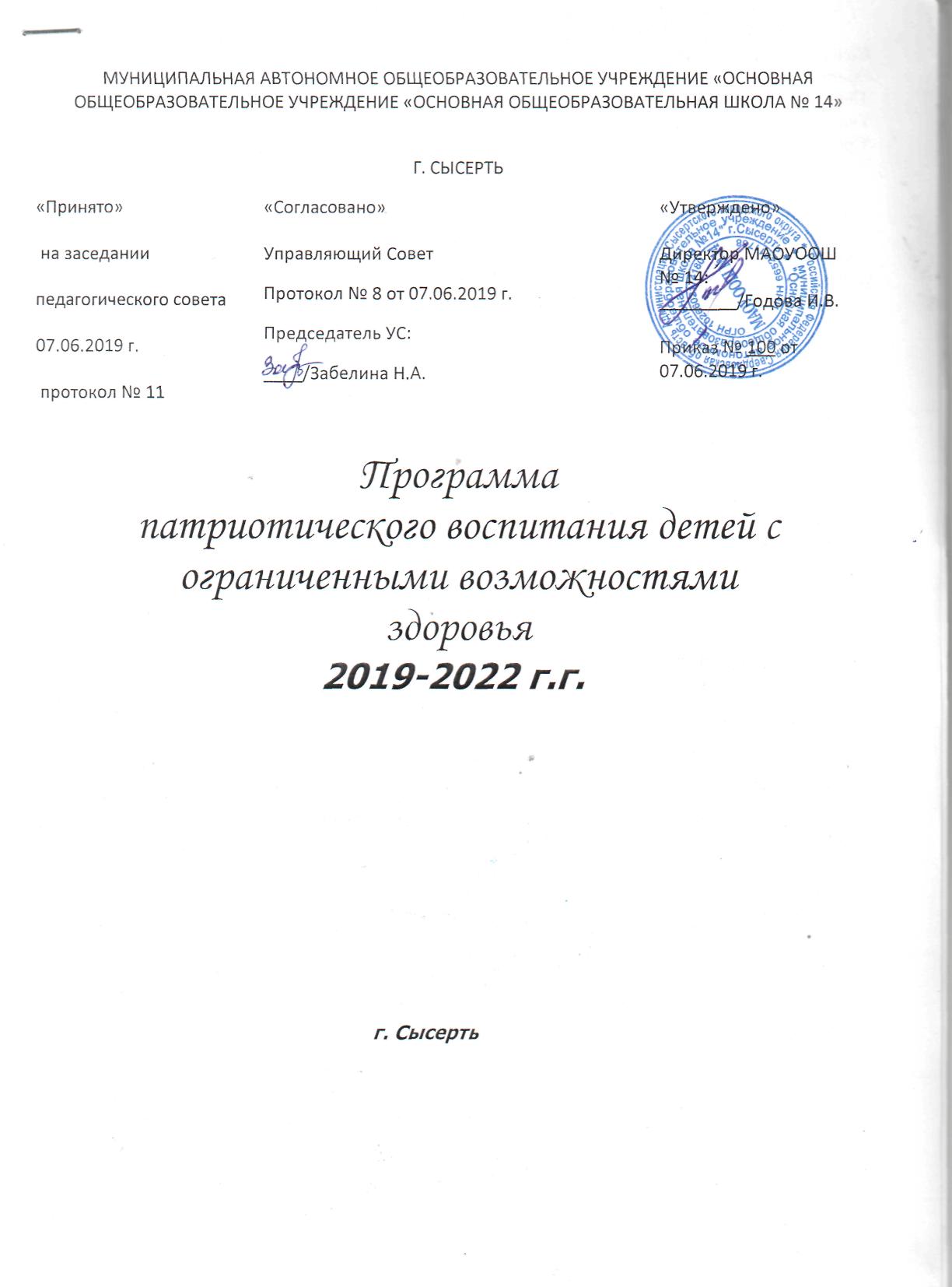 Содержание программы:Общие положения Актуальность и социально-экономическая значимость Цели программы Задачи программы Участники программы Сроки реализации программы Этапы реализации программы Управление и обеспечение программы Оценка результатов программы Предполагаемые итоги и результаты Заключительные положенияПриложенияОбщие положенияПатриотическое воспитание на современном этапе – это систематическая и целенаправленная деятельность органов государственной власти и организаций по формированию у граждан высокого патриотического сознания, чувства верности своему Отечеству, готовности к выполнению гражданского долга и конституционных обязанностей по защите интересов Родины.Патриотическое воспитание направлено на формирование и развитие личности, обладающей качествами гражданина – патриота Родины и способной успешно выполнять гражданские обязанности в мирное и военное время.«Программа патриотического воспитания детей с ограниченными возможностями здоровья» разработана в соответствии с государственной программой «Патриотическое воспитание граждан Российской Федерации», которая разработана в соответствии с предложениями Государственной Думы Федерального Собрания РФ, Правительства РФ, федеральных органов исполнительной власти, общественных объединений, творческих союзов, религиозных конференций. Программа имеет государственный статус. Реализация Программы способствует сохранению общественной стабильности, воспитанию национальной экономики и укреплению обороноспособности страны. Программа, ориентированна на все социальные слои и возрастные группы граждан России, определяет основные пути развития системы патриотического воспитания граждан, ее основные компоненты, позволяющие формировать готовность российских граждан к служению Отечеству. При этом учитывается опыт и достижения прошлого, современные реалии и проблемы, тенденции развития нашего общества.В данной государственной программе ставятся конкретные цели и задачи, разработана система программных мероприятий, механизм реализации Дана оценка эффективности реализации программы, на которые мы опирались при разработке «Программы патриотического воспитания детей с ограниченными возможностями здоровья»Актуальность и социально-экономическая значимостьПатриотическое воспитание подрастающего поколения всегда являлось одной из важнейших задач современной школы, ведь детство и юность - самая благодатная пора для привития священного чувства любви к Родине. Под патриотическим воспитанием понимается постепенное и неуклонное формирование у учащихся любви к своей Родине Патриотизм - одна из важнейших черт всесторонне развитой личности. У школьников должно вырабатываться чувство гордости за свою Родину и свой народ, уважение к его великим свершениям и достойным страницам прошлого. Многое требуется от школы: ее роль в этом плане невозможно переоценить.К сожалению, в настоящее время школьное патриотическое воспитание практически сошло, как говорится, «на нет». Этому за последние годы способствовало немало факторов: усиленное насаждение СМИ мнения об ошибочном пути развития России, отсутствие общей государственной, так сказать, базовой идеологии. Кроме того, воспитание патриотизма затруднено отсутствием методической литературы, в которых педагоги могли бы найти рекомендации и советы по этой проблеме.Смысл их заключается в объяснении реальных понятий добра и зла, обращении сознания школьников к высоким идеалам отечественной истории и создании у них тем самым самостоятельных представлений о достойном общемировом значении и самоценности России. Если учитель в повседневной работе начнет регулярно обращаться к материалам сборника, то их использование позволит вырастить поколение людей убежденных, благородных, готовых к подвигу, тех, которых принято называть коротким и емким словом «патриот». По мере взросления у школьников, как отмечают ученые-исследователи, начинает формироваться так называемый «родничок героизма» (), требующий реализации, но, как ни обидно это констатировать, он чаще всего остается невостребованным. Зато пробуждающиеся силы подрастающего организма могут найти свое применение в примыкании к антиобщественным организациям, поток кото-рых год от года растет.Патриотизм – это высокое гражданское чувство, чувство гордости за отечество, достижения России. Этому высокому гражданскому чувству мы находим соответствие в практической деятельности человека, удовлетворенности результатом труда, в сознании причастности к социально значимому делу, способность видеть общественный смысл своего личного участия в труде, гордиться результатами труда коллектива – это тоже проявление патриотического чувства.Составляющие понятие патриотизма можно рассматривать предметно, с определенной градацией этого чувства.Гражданская честь – умение и стремление связывать свое поведение с задачами общества. Оно проявляется в чувстве ответственности.Трудовая честь проявляется в ответственности за результаты и качества труда. Бережное отношение к народному достоянию, к природным богатствам России.Что может и должен знать ребенок о своей стране, о значимости слова «долг», «патриот», чтобы чувство любви к Отечеству стало осознанным и прочным, конечно же, подвиг, совершенный нашим народом в годы ВОВ, чтобы приходя в сквер славы, к обелиску погибших, внутренние струны души трепетали от волнения, скорби и гордости за наш народ с достоинством отстоявший все невзгоды войны.Народная мудрость гласит: «не уронить своего достоинства», т. е. не обмануть ожидания окружающих, не унизить себя в глазах других. Ведь воспитывая высокое гражданское чувство, мы не можем забывать о чувстве личного человеческого достоинства, чувстве конкретного человека. Честь и достоинство человека выступают как регуляторы его поведения. Человек, уважающий себя как личность, работая в коллективе и являясь частью коллектива, не может не быть гражданином своей Страны, а значит и патриотом.Таким образом, патриотическое воспитание детей является одной из основных задач образовательного учреждения, а особенно в коррекционных школах 8 вида, так как дети с ОВЗ –это сложный своеобразный контингент.Дети, которые испытывают трудности в обучение, как правило плохо ориентированы во многих вопросах. Обращает внимание на себя бедность их жизненного опыта, недостаточная осведомленность, в вопросах касающихся своей семьи, собственной личности. Дети не могут рассказать о составе семьи, месте работе родителей и характере их деятельности – это объясняется дефицитом общения детей с ограниченными возможностями со взрослыми и сверстниками.В современных условиях перестройки экономического и общественного сознания, когда на здоровье и развитие детей воздействуют многие неблагоприятные факторы, приоритетной задачей становится социально - медико-психологическая защита, помощь в адаптации и интеграции детей с особыми нуждами и их окружения.Несмотря на общие принципы функционирования различного рода коррекционных учреждений, нельзя не учитывать специфических условий, особенностей региона (социально – экономических, социальных, национальных, культурных, природно-экономических). Поскольку еще одной из приоритетных задач цивилизованного общества в настоящее время, считается адаптация и интеграция ребенка с особыми нуждами к условиям жизни. Мобилизация всех его возможностей и создание условий для адекватного принятия его окружающим социумом. Систему коррекционного воздействия можно считать эффективной только в том случае, если она направлена интеграцию и нормализацию жизни ребенка с ограниченными возможностями.Коррекционное воздействие обязательно должно охватывать все стадии жизненного пути ребенка с ограниченными возможностями, от ранней помощи до включения выросшего ребенка в общественно полезный труд, гарантирующей ему достойную жизнь в социуме.Дети с ограниченными возможностями здоровья характеризуются значительным снижением критичности и самокритичности, повышенной внушаемостью. В связи с этим могут попасть под отрицательное влияние, не понимая необходимости сопротивления ему.Нарушение самокритичности в значительной степени затрудняет возможность их самовоспитания, которое требует не только правильной и осознанной самооценки, но и волевых усилий для преодоления собственных недостатков.Для таких детей характерны и значительные нарушения, в развитие воли.В процессе воспитания школьников с ОВЗ должны сочетаться настойчивая работа по формированию у них личностных качеств, а также с коррекционной работой направленной на исправление недостатков и характеризующих их качеств и поведения.Недостаток речи и мышления, нарушения эмоционально – волевой сферы, сниженная самостоятельность, моторная неумелость приводят к тому, что урок занимает своеобразную личностную позицию в различных формах деятельности и общения.Следует подчеркнуть, что в настоящее время выходит достаточно много методической литературы по данному вопросу. Зачастую в ней освещаются лишь отдельные стороны патриотического воспитания детей в конкретных видах деятельности и нет стройной системы, отражающей всю полноту данного вопроса. Поэтому нами была разработана программа патриотического воспитания детей с ограниченными возможностями здоровья.Цели программыРазвитие и совершенствование системы патриотического воспитания детей в коррекционной школе, формирование патриотических чувств и патриотического сознания у детей с ОВЗ.Задачи программы Разработать систему мероприятий по патриотическому воспитанию, направленных на повышение социального статуса детей и их дальнейшей социализации в обществе. Развивать у детей с ОВЗ социально - значимые качества личности: любви и привязанности к своей семье, дому, улице, городу, школе; любовь к Родине, природе, уважительное отношение к историческим ценностям, через приобщение к музейному искусству, изучение исторического прошлого, символики своего Отечества. Формирование представления о культуре и быте своего народа. Формирование элементарных знаний о правах человека Развитие чувства ответственности и гордости за достижения страны; Формирование толерантности, чувства уважения к другим народам, их традициям. Участники программыДети с ОВЗ от 7 до 18 лет, обучающиеся в МАОУООШ № 14 Сроки реализации программы: 2019-2022 г.г.Этапы реализации программыУправление и обеспечение программыДля координации и реализации деятельности всех структур школы, заинтересованных организаций в реализации системы патриотического воспитания, образования и просвещения, создан координационный совет при администрации МАОУООШ № 14, который обсуждает промежуточные результаты работы по Программе, уточняет механизм ее реализации.Нормативно-правовое обеспечение программы:Конвенция ООН о правах ребенка (1989г) Закон РФ «Об образовании в РФ» Государственная программа «Патриотическое воспитание граждан Российской Федерации на гг.» Образовательная инициатива «Наша новая школа» ,Федеральная целевая программа «Дети России» Программа развития школы на гг. Воспитательная система школы Программа специальных (коррекционных) общеобразовательных учреждений 8 видаМатериально-техническое обеспечениеДля реализации программы в школе имеются 7 классных кабинетов, спортивный зал, спортивная площадка, компьютеры с выходом в интернет, библиотека, буфет. Кабинеты оборудованы. Имеется аппаратура для звукового оформления праздников и проведения вечеров, видеокамера, цифровой фотоаппарат.Методическое обеспечениеОрганизация и планирование воспитательной работы в МАОУ ООШ № 14: Пособие для воспитателей и учителей. – М.: АРКТИ, 2005. . Социальная реабилитация детей с ограниченными возможностями здоровья. Психологические основы:Учеб. пособие для студ. высш. учеб. заведений. – М: Гуманит. изд. центр ВЛАДОС, 200с. Горячев «Сатка в прошлом и настоящем» Челябинск 2000г. . Социально-бытовая ориентировка в специальных (коррекционных) образовательных учреждениях VIII вида: Пособие для учителя / Под ред. . – М.: ВЛАДОС, 2003 Певзнер -олигофрены. – М.: Изд-во АПН РСФРС, 1959. . Помощь детям с недостатками развития: Книга для родителей. М: АРКТИ, 2с : ил. (Коррекционная педагогика) Журналы «Завуч», «Дефектология», «Воспитание школьников», Обучение и воспитание детей во вспомогательной школе: Пособие для учителей и студентов дефектолог. Ф-тов пед. ин-тов под ред. Агапова И., Давыдова М. Патриотическое воспитание в школе. - М., Айрис-пресс, 2002 - Адаменко С. Воспитываем патриотов России // Народное образование - 2005 - №4 Гасанов воспитание граждан // - 2005 - №6 - С. 59 Ефремова Г. Патриотическое воспитание школьников // Воспитание школьников - 2005 №8 Интернет –ресурсыКадровое обеспечениеВсего педагогов: 23Межведомственное взаимодействиеМеханизм функционирования программы патриотического воспитания «Мы - Россияне»В состав программы патриотического воспитания «Мы - Россияне» входят: процесс обучения, внеклассная образовательная среда и окружающий социум.9 Оценка результатов программыСоциальные компетенции детей10.Предполагаемые итоги и результатыКонечным результатом реализации Программы патриотического воспитания «Мы – Россияне», предполагаетсяположительная динамика роста патриотизма в школе, повышение мотивации обучающихся к участию в социальной практике, повышение интереса к истории Отечества, повышение эффективности патриотической работы; повышение качества мероприятий по организации и проведению патриотической работы с детьми и подростками; формирование гражданской грамотности учащихся; внедрение новых форм и методов работы по данному направлению; снижение степени идеологического противостояния; развитие толерантности сохранение славных боевых и трудовых традиций нашего края. повышение чувства гордости у подрастающего поколения за свою малую Родину; умение и желание сочетать общественные и личные интересы;11. Заключительные положенияВ настоящее время мы являемся свидетелями и участниками постепенного процесса переоценки ценностей, возрождение гражданских, а также патриотических взглядов и убеждений. Думается, что чувство национального самосознания (а его подъем неизбежен как ответ на крупные социально- политические потрясения последнего времени) и чувство любви к Отечеству должны быть воспитаны в человеке семьей и школой.Вследствие этого, первоочередными задачами школы является:· Воспитание патриотизма должно строиться на конкретной исторической почве, необходимо активно использовать краеведческий материал, Традиции и культурные ценности.· Формирование личности, ее характера, чувств, нравственных качеств, гражданской позиции, общей культуры с опорой на наиболее сохранные стороны развития.· Построение системы работы по патриотическому воспитанию с учетом индивидуальных особенностей и возрастных изменений личности воспитанника и его социальным запросом· Создание условий для освоения воспитанником социально ценных форм поведенияИзучив ситуацию, которая существует в школе, а также особенности воспитательного и образовательного процессов, можно сделать следующие выводы:· педагоги, полностью осознают проблемы патриотического и гражданского воспитания, стоящие перед школой;· на сегодняшний день нами разработана программа патриотического воспитания «Мы – Россияне»Все выше изложенное приводит, нацеливает на непосредственное взаимодействие всех субъектов учебно –воспитательного процесса, а именно: школы, семьи и общества.
ПриложенияПриложение Содержание патриотического воспитания, реализуемое на уроках.Приложение Патриотическое воспитание на воспитательских часахЭтапСодержаниеСрокиОтветственные1.Этап – Организационныйанализ программы патриотического воспитания. Подбор и изучение методической литературы по патриотическому воспитанию детей с ОВЗ. Разработка критериев оценки результата программыСентябрь  2019АдминистрацияТворческая группа2 Этап - ОсновнойОтработка содержания деятельности и структуры программы патриотического воспитания Разработка системы мероприятий по патриотическому воспитанию реализуемых на уроках (русского языка, математика, естествознание, обществоведение, ИЗО, трудовое обучение, физкультура ) Разработка системы мероприятий по патриотическому воспитанию, реализуемых на воспитательских часах по патриотическому воспитанию по звеньям: начальное звено (1-4 классы), среднее звено (5-7 классы), старшее звено (8-9 классы). Создание методической копилки по патриотическому воспитанию детей в коррекционной школе. Внедрение цикла мероприятий в образовательный процессСентябрь2019-апрель 2020творческая группа,учителя – предметники,узкие специалисты,группа сопровождения,классные руководители,воспитатели3 Этап – Завершающий.Подведение итогов работы по программе.Май 2020Администрация,Творческая группа4 этап – Этап обновления и перестройки.анализ программы патриотического воспитания «Мы - Россияне» Введение инноваций, ведущих к изменениям системы. Разнообразие содержания.Июнь 2020Администрация,Творческая группаДолжностьДолжностные обязанности по управлению системой патриотического воспитанияДиректор школыобщее руководство патриотическим воспитанием, подбор, воспитание и расстановка кадров; создание необходимых материальных, социальных и морально психологических условий для организации патриотического воспитания.Заместитель директора по УВРанализ состояния патриотической работы, её планирование, согласование планов с общественными внешкольными организациями; выдвижение инициативных решений по совершенствованию патриотической деятельности, педагогического мастерства педагогов, организаторов внеклассной и внешкольной работы; выявляет возможности учебных программ для решения задач патриотического воспитания, реализует их в учебно-воспитательном процессе;Педагог организаторосуществляет руководство целенаправленной патриотической деятельностью детей, входящих в «Штаб командиров» организует подготовку и проведение общешкольных внеклассных мероприятий патриотической направленности. Обеспечивает единство и взаимосвязь урочной и внеурочной работы по патриотическому воспитанию; осуществляет методическое сопровождение патриотической направленности учебно - воспитательного процесса; организует кружковую работу патриотической направленности; руководит подготовкой и проведением общешкольных внеклассных мероприятий патриотической направленности, информирует и обеспечивает участие подростков в мероприятиях всех уровней: муниципальных, региональных, федеральных; поддерживает постоянные деловые контакты с управлением образования района, районным отделом по делам молодежи, районным краеведческим музеем, районной детской библиотекойАдминистрация внутришкольный учёт и контроль за выполнением патриотической работы;Классные руководителиосуществляют руководство целенаправленной патриотической деятельностью классного коллектива; планируют и координируют соответствующую работу учителей, занимающихся с данным классом, внешкольных учреждений и родителей по формированию у учащихся гражданско-патриотических компетентностей;Учителя-предметникиобеспечивают патриотическую направленность учебно-воспитательного процесса средствами своего предмета; систематически вносят патриотические аспекты в воспитательные цели урока, подбирают соответствующий фактический материал, а также активные формы проведения, методы изложения,Воспитателикорректируют процесс патриотического воспитания, привлекают к этой деятельности специалистов дополнительного образования.Служба сопровожденияведут систематические психолого-педагогические наблюдения за развитием патриотического сознания воспитанников;Педагог -библиотекарьорганизует выставки, беседы в рамках патриотического воспитания; оказывает помощь в подборе литературы педагогам и детям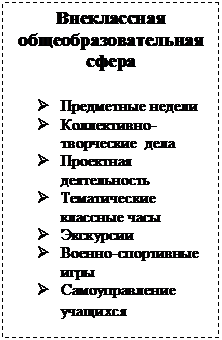 Классные часы . Экскурсии . Военно-спортивные игры . Самоуправление учащихся . 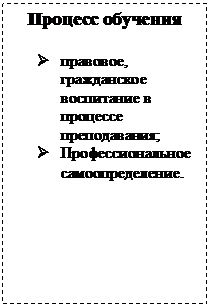 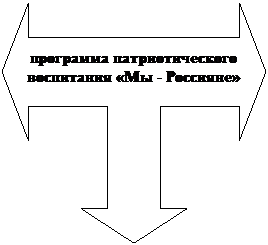 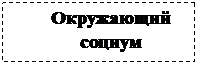 Ценностно – смысловые качестваУмение выразить и проявить себяКритерии оценивания.Не сформированы качества. - 0Низкая степень сформированности-1Формируются с большими трудностями - 2Формируются, выполнениепри контроле - 3Недостаточно устойчивое развитие - 4Выполнение в аналогичной ситуации - 5Достигнуто устойчивое развитие - 6Выполнение в изменённой ситуации - 7Возможно применение в нестандартной ситуации. 8Уважение к семейным традициям, привязанность к членам семьи, гордость за их достижениеКритерии оценивания.Не сформированы качества. - 0Низкая степень сформированности-1Формируются с большими трудностями - 2Формируются, выполнениепри контроле - 3Недостаточно устойчивое развитие - 4Выполнение в аналогичной ситуации - 5Достигнуто устойчивое развитие - 6Выполнение в изменённой ситуации - 7Возможно применение в нестандартной ситуации. 8Уважение к своей малой Родине, чувство гордости за ее достиженияКритерии оценивания.Не сформированы качества. - 0Низкая степень сформированности-1Формируются с большими трудностями - 2Формируются, выполнениепри контроле - 3Недостаточно устойчивое развитие - 4Выполнение в аналогичной ситуации - 5Достигнуто устойчивое развитие - 6Выполнение в изменённой ситуации - 7Возможно применение в нестандартной ситуации. 8Знание и соблюдение школьных правилКритерии оценивания.Не сформированы качества. - 0Низкая степень сформированности-1Формируются с большими трудностями - 2Формируются, выполнениепри контроле - 3Недостаточно устойчивое развитие - 4Выполнение в аналогичной ситуации - 5Достигнуто устойчивое развитие - 6Выполнение в изменённой ситуации - 7Возможно применение в нестандартной ситуации. 8Осознание ответственности за свои поступкиКритерии оценивания.Не сформированы качества. - 0Низкая степень сформированности-1Формируются с большими трудностями - 2Формируются, выполнениепри контроле - 3Недостаточно устойчивое развитие - 4Выполнение в аналогичной ситуации - 5Достигнуто устойчивое развитие - 6Выполнение в изменённой ситуации - 7Возможно применение в нестандартной ситуации. 8Умение и желание сочетать общественные и личные интересыКритерии оценивания.Не сформированы качества. - 0Низкая степень сформированности-1Формируются с большими трудностями - 2Формируются, выполнениепри контроле - 3Недостаточно устойчивое развитие - 4Выполнение в аналогичной ситуации - 5Достигнуто устойчивое развитие - 6Выполнение в изменённой ситуации - 7Возможно применение в нестандартной ситуации. 8Познавательная сфераЗнание своих прав и обязанностей и умение их использовать;Критерии оценивания.Не сформированы качества. - 0Низкая степень сформированности-1Формируются с большими трудностями - 2Формируются, выполнениепри контроле - 3Недостаточно устойчивое развитие - 4Выполнение в аналогичной ситуации - 5Достигнуто устойчивое развитие - 6Выполнение в изменённой ситуации - 7Возможно применение в нестандартной ситуации. 8Использование полученных знаний (способность практически применить в повседневной жизни)Критерии оценивания.Не сформированы качества. - 0Низкая степень сформированности-1Формируются с большими трудностями - 2Формируются, выполнениепри контроле - 3Недостаточно устойчивое развитие - 4Выполнение в аналогичной ситуации - 5Достигнуто устойчивое развитие - 6Выполнение в изменённой ситуации - 7Возможно применение в нестандартной ситуации. 8Личностные качестваГотовность обучающихся к выполнению своего гражданского и патриотического долга;Критерии оценивания.Не сформированы качества. - 0Низкая степень сформированности-1Формируются с большими трудностями - 2Формируются, выполнениепри контроле - 3Недостаточно устойчивое развитие - 4Выполнение в аналогичной ситуации - 5Достигнуто устойчивое развитие - 6Выполнение в изменённой ситуации - 7Возможно применение в нестандартной ситуации. 8Умение работать и действовать индивидуально и в коллективеКритерии оценивания.Не сформированы качества. - 0Низкая степень сформированности-1Формируются с большими трудностями - 2Формируются, выполнениепри контроле - 3Недостаточно устойчивое развитие - 4Выполнение в аналогичной ситуации - 5Достигнуто устойчивое развитие - 6Выполнение в изменённой ситуации - 7Возможно применение в нестандартной ситуации. 8Самоорганизация и саморегуляция наряду с активной гражданской позициейКритерии оценивания.Не сформированы качества. - 0Низкая степень сформированности-1Формируются с большими трудностями - 2Формируются, выполнениепри контроле - 3Недостаточно устойчивое развитие - 4Выполнение в аналогичной ситуации - 5Достигнуто устойчивое развитие - 6Выполнение в изменённой ситуации - 7Возможно применение в нестандартной ситуации. 8Умение принимать и защищать свои решения;Критерии оценивания.Не сформированы качества. - 0Низкая степень сформированности-1Формируются с большими трудностями - 2Формируются, выполнениепри контроле - 3Недостаточно устойчивое развитие - 4Выполнение в аналогичной ситуации - 5Достигнуто устойчивое развитие - 6Выполнение в изменённой ситуации - 7Возможно применение в нестандартной ситуации. 8Знание и соблюдение правил поведения в общественных делах ( знание правил дорожного движения, поведения в транспорте)Критерии оценивания.Не сформированы качества. - 0Низкая степень сформированности-1Формируются с большими трудностями - 2Формируются, выполнениепри контроле - 3Недостаточно устойчивое развитие - 4Выполнение в аналогичной ситуации - 5Достигнуто устойчивое развитие - 6Выполнение в изменённой ситуации - 7Возможно применение в нестандартной ситуации. 8Стремление оказывать и принимать помощь ( чувство милосердия, умение оказать помощь близким людям, чувство доверия близким людям)Критерии оценивания.Не сформированы качества. - 0Низкая степень сформированности-1Формируются с большими трудностями - 2Формируются, выполнениепри контроле - 3Недостаточно устойчивое развитие - 4Выполнение в аналогичной ситуации - 5Достигнуто устойчивое развитие - 6Выполнение в изменённой ситуации - 7Возможно применение в нестандартной ситуации. 8Коммуникативные качестваГотовность к образованиюКритерии оценивания.Не сформированы качества. - 0Низкая степень сформированности-1Формируются с большими трудностями - 2Формируются, выполнениепри контроле - 3Недостаточно устойчивое развитие - 4Выполнение в аналогичной ситуации - 5Достигнуто устойчивое развитие - 6Выполнение в изменённой ситуации - 7Возможно применение в нестандартной ситуации. 8Национальное самосознаниеКритерии оценивания.Не сформированы качества. - 0Низкая степень сформированности-1Формируются с большими трудностями - 2Формируются, выполнениепри контроле - 3Недостаточно устойчивое развитие - 4Выполнение в аналогичной ситуации - 5Достигнуто устойчивое развитие - 6Выполнение в изменённой ситуации - 7Возможно применение в нестандартной ситуации. 8Уважение чести и достоинства других гражданКритерии оценивания.Не сформированы качества. - 0Низкая степень сформированности-1Формируются с большими трудностями - 2Формируются, выполнениепри контроле - 3Недостаточно устойчивое развитие - 4Выполнение в аналогичной ситуации - 5Достигнуто устойчивое развитие - 6Выполнение в изменённой ситуации - 7Возможно применение в нестандартной ситуации. 8Умение преодолевать барьер в общении (преодоление психологического напряжения, стеснения своего речевого нарушения)Критерии оценивания.Не сформированы качества. - 0Низкая степень сформированности-1Формируются с большими трудностями - 2Формируются, выполнениепри контроле - 3Недостаточно устойчивое развитие - 4Выполнение в аналогичной ситуации - 5Достигнуто устойчивое развитие - 6Выполнение в изменённой ситуации - 7Возможно применение в нестандартной ситуации. 8Владение диалогом и монологом (активное участие в беседе, умение выступать)Критерии оценивания.Не сформированы качества. - 0Низкая степень сформированности-1Формируются с большими трудностями - 2Формируются, выполнениепри контроле - 3Недостаточно устойчивое развитие - 4Выполнение в аналогичной ситуации - 5Достигнуто устойчивое развитие - 6Выполнение в изменённой ситуации - 7Возможно применение в нестандартной ситуации. 8Владение нормами речевого этикета в ситуациях учебного и бытового общенияКритерии оценивания.Не сформированы качества. - 0Низкая степень сформированности-1Формируются с большими трудностями - 2Формируются, выполнениепри контроле - 3Недостаточно устойчивое развитие - 4Выполнение в аналогичной ситуации - 5Достигнуто устойчивое развитие - 6Выполнение в изменённой ситуации - 7Возможно применение в нестандартной ситуации. 8Умение взаимодействовать с работниками школыКритерии оценивания.Не сформированы качества. - 0Низкая степень сформированности-1Формируются с большими трудностями - 2Формируются, выполнениепри контроле - 3Недостаточно устойчивое развитие - 4Выполнение в аналогичной ситуации - 5Достигнуто устойчивое развитие - 6Выполнение в изменённой ситуации - 7Возможно применение в нестандартной ситуации. 8Наша родина - РоссияКогда говорят о России, я вижу свой синий УралМоя малая Родина – Сысерть Русский языкРабота с деформированным текстом«Моя малая Родина»Беседа «Не стареют душой ветераны»,Детские писатели о ВойнеПоэты Урала о РоссииОжившие страницы прошлогоМини-сочинение «Цветы уральской земли»Диалекты Южного УралаПредания уральской землиБеседа «Красота Уральских гор»Уральские поэты о родной земле и патриотизмеКрасота окружающего мираО цветах уральской землиРазличные произношения корневых согласных в Свердловскойобласти.Использование на уроках произведений поэтов Урала. (Людмила Татьяничева, Кондратьевская)Сочинение - описание «Зимний лес на Урале»Произношение окончаний существительных прилагательных в Свердловской области.Сказки, пословицы народов Свердловскойобласти.Быт, нравы, обычаи жителей Свердловскойобласти.Жизнь народа Урала до Октябрьской революцииУстное народное творчество УралаЖизнь детей Урала до революцииУральские писатели о прошлом нашей РодиныПоэмы Урала о природеПоэмы Урала – лирикаСоставление рассказа «День знаний в нашей области»Окончание глаголов употребляемых на УралеУральские поэмы о родной землеОжившие страницы прошлогоБеседа «Сысерть – город людей труда»Культурная жизнь города Сысерть – составление рассказаСысерть и спорт – составление предложенийЧистота и порядок в городе – залог здоровья каждого саткинцаСысерть  – фронту – экскурсия в музей.Вчера и сегодня нашего городаНаш областной центр – г. ЕкатеринбургТвое будущее в г. СысертьСочинение «Осень в нашем парке»Сочинение по опорным словам«Зюраткуль – красота Урала»Мини-сочинение «Моя семья в жизни города»Сочинение «Мой город в зимнем уборе»Составление предложений по теме:«Труд людей нашего города»Ударение в словах в нашем районеФразеологизмы в СГОСочинение «Чему научила меня школа»Отличие произношения окончаний нашего округа от московскогоПисатели о СысертиПоэмы о Сысерти. Составление рассказа «Моя улица»Мини-сочинение«Осенний лес в нашем крае»Сочинение «Парк зимой»Сочинение «История моего города»Составление рассказа по опорным словам «История нашей улицы»Исторические места в нашем районеСочинение «Где родился там и пригодился»Вчера и сегодня нашего городаСочинение «Твое будущее в г. Сысерти»Сочинение описание «Твой дом, улица, город»Мини-сочинение по опорным словам «За что я люблю свой город»Рассказ «Птицы нашей местности. Охрана их»Математика1 – 4 классы 1. Столица нашей Родины – Москва. Основание Москвы. 400 лет освобождение России от польского ига.1.Лес – наше богатство.2. Береги природу. Все достояние природы должно остаться нашим детям. Горное сердце Урала1.Сельскохозяйство СГО.2. Водоемы СГО3. Исторические данные города. Архитектурные постройки города.5 -6 классы Российская Федерация – ее основание. Реки Крайнего Севера – Иртыш, Обь..1. Лесное хозяйство и его продукция.2. Города Свердловскойобласти. – значение этих городов в экономике Свердловской области.Решение задач с использованием названий пунктов населения СГО.Горы Свердловской области.7 класс Российская Федерация – ее основание. Великая река – ВолгаРеки Урала. Горы Урала. Столица Урала – Екатеринбург.Растительный мир района. Животный мир района.Свердловскойобласти., его значение в экономическом развитии Свердловской области.8 класс Москва – самое высотное здание столицы «Останкинская башня. Поэты и писатели России – XIX век.Численность населения Свердловскойобласти.. Значение Свердловской области.в экономическом развитии Российской Федерации.Недра, богатство –Урала. Численность населения Челябинской области.Сысерть в прошлом и настоящем. Свердловская область и его продукция. Подсобное хозяйство СГО9 класс Культурное наследие России БДТ – большой драматический театр в Москве. Количество мест в театре, посещаемость данного театра в год.Площадь, занимаемая Свердловской области.в сравнении с другими областямиПрофессии Свердловской области.Решение задач связанных с работой людей данных профессийЕстествознание1.Формирование представления о нашей стране как о государстве: - относящемся к наиболее крупным странам мира;-расположенном на материке Евразия;-многонациональном,- столицей которого является город Москва;-с богатой и многообразной природой, сохранение которой является важной государственной задачей;-имеющем многочисленные природные богатства, требующиерационального использования.2.Формирование гражданских и патриотических чувств, ответственного отношения к природе как нашему национальному достоянию.1.Изучение разнообразия и богатств природы Урала:-где расположен наш край;-какие формы поверхности встречаются в Свердловскойобласти.;-какие полезные ископаемыехранятся в уральских недрах;-какие реки и озера украшают Урал;-растительный и животный мир Урала.2.Знакомство с экологическими проблемами, существующими в нашем крае.3.Воспитание любви и бережного отношения родной природе.4. Экскурсия «Формы земной поверхности Сысерти»Наш край на картеРеки, озера нашего краяОхрана вод, земных недрПолезные ископаемые нашего края1.Изучение животного и растительного мира СГО.2.Знакомство с полезными ископаемыми, добываемыми в СГО.3.Знакомство с такими уникальными памятниками природы и археологии, как заповедники, горы, реки, озера, пещеры.4.Проведение экскурсий на природу и в краеведческий музей.5.Знакомство с экологическими проблемами, существующими в нашем городе и воспитание бережного отношения к природе родного края.Обществознание1. Формирование представления о нашей стране как о государстве:- история создания государства, важнейшие исторические события в истории государства Российского,- признаки государства и виды государственной власти- символы государственной власти- знаменитые исторические личности разных эпох, национальные герои- современная отечественная история2.Формирование гражданских и патриотических чувств к своей Родине, чувство гордости за свою страну1. Формировать любовь и уважение к родному краю через изучение истории Урала:- древние святилища Урала.- творчество народов Урала- племена – первые обитатели Свердловскойобласти.- уральские казаки- Урал в гражданской и Великой Отечественной войне- памятные исторические места Южного Урала- быт, нравы и обычаи уральцев2. Символы Свердловской области., наши соседи – Челябинская область,  3. Знаменитые исторические деятели, южноуральцы-предприниматели и меценаты4. Литература об истории Урала5. Современный Урал – опорный край державы1. Воспитывать любовь к родному краю – месту, где человек родился (наш город на карте Родины, области, района, население, градообразующее предприятие, архитектура)2. Изучение истории родного края: рождение города, Сысерть – участник исторических событий в стране, наш край сегодня3. Памятные места родного края4. Проведение экскурсий в краеведческом музее.5. Знаменитые саткинцы, которыми мы гордимся6. Гордость и слава родного городаМузыка1-4 классы «Здравствуй славная столица», «Сердце Родины – Москва», гимн России, песни о России, песни народов РоссииПесни о природе, о своем родном крае.Знакомство с гимном, гербом, губернатором города Свердловской области.Край родной, навек любимый, где найдешь еще такой. Песни о природе, слушание песен о Сысерти, знакомство с поэтами, музыкантами города Сысерти5-6 классы Россия, Родина моя.Гимн России, песни народов России, песни о Москве.Военно – патриотические песни. Знакомство с композиторами, песенниками военных лет (Э. Фатьянов, Н. МатусовскийОпять я любуюсь лесами УралаПесни о природе Ю. УралаЮ. Урал в годы ВОВ (песни военных лет)Я с тобою Сысерть сердцем и душойЗнакомство с юными поэтами города Сысерть.Песни о городе в прошлом и настоящемСысерти в годы ВОВКонцерт посвященный ветеранам ВОВ7 класс Широка страна моя роднаяГимн России, исторические песни, песни военных лет, песни о Москве, знакомство с композиторами военных летУрал, Урал – хребет России, ворота в матушку Сибирьзнакомство с гимном Свердловской области, знакомство с ансамблями, певцами, композиторами Урала.Милый город Сысерть, мой родимый край.знакомство с поэтом - песенником Свердловской областиРазучивание песен о Сысерти.8 – 9 классы Ты, моя Россия, всех теплом согреешьГимн России, происхождение гимна. Опера М. Глинки «Иван Сусанин». Нам дороги эти позабыть нельзя. Знакомство с композитором – песенником Соловьев - Седойя вижу весь Урал от края и до края – исторические песни о Урале, знакомство с композиторами, песенниками, поэтами.Промышленность СГОИзобразительное искусствоБеседа «декоративно-прикладное искусство» Хохлома, Гжель, Жостово, Палех.Беседа «Богородская деревянная игрушка».Беседа об изобразительном искусстве с показом репродукций картин на тему «Мы победили».Беседа об изобразительном искусстве с показом репродукций картин на тему о Великой Отечественной войне против немецко-фашистских захватчиков.Беседа на тему «Прошлое нашей Родины в произведениях живописи».Беседа на тему «Виды изобразительного искусства. Архитектура. Памятники архитектуры Московского кремля».Беседа « декоративно-прикладное творчество. Городецкая роспись»Разработка эскиза плаката к Дню Победы с кратким текстом – лозунгом.Беседа на тему «Произведения мастеров народных художественных промыслов и искусство родного края».Беседа на тему « Декоративно-прикладное искусство. Каслинская роспись.»Рисование на тему «Лес зимойРисование на тему «Зимние развлечения»Выполнение эскиза медали, посвященной спортивным соревнованиям.Трудовое обучениеИстория возникновения прикладного искусства в России.Государственные праздники и памятные дни, участие в выставках, посвященным этим днямДекоративно – прикладное искусство народов Ю. Урала(вышивка, лоскутная техника, макраме)История зарождения вышивки, лоскутной техники, на Уралеэкскурсия на выставку народно – прикладного искусства умельцев города и района.обсуждение увиденногоиспользование материалов краеведческого музея.содружество со школой искусств .Растительный мир района.Профессии СГО, различных государственных учреждений. Решение задач связанных с работой людей данных профессий.Физическая культура1 – 4 классы Олимпийские игры. Виды спорта, которые популярны в России.Малые Олимпийские игрыСпортивные зимние сооружения в городе Сысерть. Народные игры5-7 классы Участие России в Олимпийских играх, спортсмены которые получили наградуУчастие в олимпиаде для коррекционных школ. Виды спорта на УралеОлимпийские чемпионы. 8 – 9 классы Российская команда достойно представляла свою страну (необычный спорт) Зарождение Российского спортаИзвестные спортсмены УралаЗарождение спорта в городеТема блокаКлассСодержаниеЦели и задачиметоды и приемыТеоретические вопросыПрактические вопросыНаша родина – Россия1 – 41. Понятие Родина.2. Столица России – Москва.3. Символика России: герб, гимн, флаг.4. Правительство России: президент5. Основные государственные праздники. (День Конституции, день Независимости России, день согласия и примирения)6. Памятные дни(9 мая, 22 июня)7. Традиции и обычаи народов России. (Праздники, традиции, обычаи, костюмы, быт, народные игры)8. Народные сказки9 Люди – знаменитости (детские поэты и писатели: Маршак, Михалков, Носов, , космонавты: Гагарин, Терешкова. Герои ВОВ)Познакомить с понятием Родина Формировать знания о том, что мы живем в России, в ней много городов и сел. Дать понятие, о столице нашей Родины. Познакомить детей с символикой страны и его правительством.Познакомить детей с основными государственными праздникамиЗнакомить детей с памятными датами. Воспитание уважения к разным национальностям, их обычаям, традициям.Знакомить детей со сказками народов мира. Приобщать детей к культуре народов. . Воспитание интереса и любви к родной стране.Беседы, игры, , чтение, рассматривание иллюстраций, наблюдение, народно – прикладное творчество, арт-терапияДети должны знать: Название столицы России, флаг, герб, мелодию гимна, имя действующего президента. Основные государственные праздники, памятные дни. Основные традиции народов и народные праздники России (русского, башкирского).Дети должны уметь: узнавать мелодию гимна, узнавать российский флаг, герб, президента. Уметь играть в народные игры (2-5 игры). Уметь отличать народные праздники от государственных и памятных дат5-71 Значение символики, герба, флага2. Государственные праздники.(1 сентября, день защиты детей, день матери)3. Традиции и обычаи народов России (обряды, народные игры, обычаи)4. Культура России.5 Выдающиеся люди России. (детские поэты и писатели, художники: Васнецов, Левитан, Суриков, музыканты и композиторы, герои ВОВ, герои интернациолисты)6. История государства (возникновение древней Руси – культура славян, история возникновения Москвы, как столицы, Великая отечественная война, основные даты и события)дать знание детям о значение символики Дать знания о государственных праздниках. Знакомить детей с обычаями, обрядами и традициями народов России. Приобщать к культуре народов России. Воспитывать гордость за свою Родину, патриотизм, бережное отношение к ресурсам.Научить вносить малый вклад в благополучие своей страны.Беседы, дискуссии, рассматривание иллюстраций, картин. Чтение художественной литературы, создание ситуаций успеха, моделирование различных ситуаций.Символика России. Значение символики (цвета флага, рисунок герба, происхождение гимна, его содержание)Историю возникновения Москвы, как столицы.Имена 1-2 выдающихся представителей науки, культуры. 1-2 героев ВОВ, 1-2 героев – интернациолистов.Исторические события. (Дата появления Руси, как государства, дата появления Москвы, как столицы, даты начала и окончания ВОВ)Основные традиции народов России.Объяснить значение цветов флага, значение рисунка изображенного на гербе. Находить столицу Росси на карте.По датам определять век произошедших событий. Уметь отличать обряды, костюмы народов России от народов мира. Уметь играть в 4-5 народных игр и в 2-3 национальных игры.Уметь отличать государственные праздники от других8-91. Символика России и ее происхождение2. Столица России, ее происхождение и становление.3 Правительство России, глава государства и его помощники.4. Государственные праздники и памятные даты, их история.5.. Народные традиции России, возникновение традиций, их история.6 Культура русского народа и народов проживающих на территории России6. Выдающиеся люди России. (Поэты, писатели, ветераны Вов, воины – интернациолисты, космонавты, служба МЧС, актеры, певцы)7. История государства (новая и новейшая история)Дать знание о историческом возникновение Москвы, как столицы. Познакомить детей с правительством страны. Дать знание об истории государственных праздников, их возникновение. Продолжать знакомить с культурой, традициями обычаями народов России. Знакомить с выдающимися людьми России. Продолжать знакомить с историей государства.Вырабатывать и прививать нравственные понятия: гордость за свою Родину, патриотизм, бережное отношение к ресурсам. Научить вносить малый вклад в благополучие своей страны.Познакомить детей с символикой страны и его правительством.Беседы, дискуссии, рассматривание иллюстраций, картин. Чтение художественной литературы. Создание проблемных ситуаций.Дети должны знать символику Российского государства, ее происхождение и значениеСодержание гимна.Хронологические сведения.Имена 1-2 выдающихся представителей науки, культуры, правительства. Ветеранов Вов и воинов интернациолистов (1-3героев)Главные исторические события. (образование России,)Объяснять значения слов и понятий, устанавливать причины.По датам определять век произошедших событий.Умение высказывать собственное суждение по теме.Когда говорят о России, я вижу свой синий Урал1-41. Знакомство с Уралом (Уральские горы, Северный и Южный Урал)2. Столица Урала (название, герб, губернатор)3. Традиции и обычаи народов Южного Урала.4. Уральские сказы. (Бажов)5. Заповедные места. ( Зюраткуль, Ильменский заповедник)6. Люди – знаменитости (спортсмены, художники, поэты, писатели, Герои ВОВ и герои - интернациолисты)Познакомить с понятием Малая родина. Формировать знания о том, что мы живем на Урале, где много городов и сел. Дать понятие, о столице Урала. Познакомить детей с символикой области и его правительством.Знакомить детей с традициями и обычаями Южного Урала.Знакомить с народным творчеством. (сказы, песни, обряды, промыслы)Знакомить с заповедными местами, природой Южного Урала.Воспитывать любовь, гордость к родному краю.Беседы, игры, , чтение, рассматривание иллюстраций, наблюдение, народно – прикладное творчествоДети должны знать: Название столицы Урала, флаг, герб, губернатора.. Основные традиции народов Урала игры и сказы. Основные промыслы народно – прикладного творчества. (Каслинское литье, работа с камнями, Златоустовские работы) Названия заповедников Урала.Дети должны уметь: узнавать флаг, герб. Уметь играть в народные игры (2-5 игры). Различать промыслы (Каслинское литье от Златоустовского).5-71. Символика и геральдика Свердловскойобласти.и других областей Урала2. Правительство Свердловскойобласти.3. Историческое развитие области, (основание Челябинской области, основание столицы области)4. Народные традиции и промыслы Урала. (Быт, местные обычаи, игры народов Урала, промыслы)5. Природа и ресурсы Урала.(заповедники, полезные ископаемые, промышленность)6 Люди – знаменитости (спортсмены, поэты, писатели, герои ВОВ и герои – интернациолисты)Познакомить детей с символикой и геральдикой Челябинской области и других областей УралаДать знания о историческом развитии области. Познакомить с людьми – знаменитостями, с заповедными местами, а также природными ресурсами Южного Урала.Воспитывать уважение к традициям и культуре народов живущих на территории Урала.Познакомить с понятием Малая Родина.Воспитывать любовь, гордость к родному краю.Беседы, экскурсии,наблюдения.Рассматривание иллюстрацийЧтение сказок и рассказов об Урале. Просмотр фильмовСимволику и геральдику Свердловскойобласти..Знание крупных городов Урала.Основные традиции народов Урала. Игры Урала, основные промыслы народов, знать заповедникиНазвания и месторасположение заповедников Урала.уметь отличать мелодию гимна города Челябинска, Отличать символику и геральдику Свердловскойобласти.от других областей Урала.уметь находить горы Урала на карте8-91 Символика и геральдика Свердловской области, ее значение и происхождение2. Губернатор Свердловской области.и его помощники3. Историческое развитие области.4. Народные традиции и промыслы Урала.5. Природа и ресурсы Урала.6 Люди – знаменитости (Барды, спортсмены, художники, поэты)Дать детям знания об истории родного края.Воспитывать уважение к традициям и культуре народов живущих на территории Урала.Беседы, экскурсии,наблюдения.Рассматривание иллюстрацийЧтение сказок и рассказов об Урале. Просмотр фильмовСимволику и геральдику Свердловской области.Знать значение слов: «зодчество», «архитектура».Знание крупных городов Урала.Узнавать символику и геральдику Свердловской области., гимн Екатеринбурга. Уметь находить столицу области на картеМоя малая Родина – Сысерть 1-41. Знакомство с историей города Сысерть(основание города, день города)2. Знакомство с символикой (герб, флаг) и руководством города Сысерть.3. Основные предприятия города, хлебокомбинат. 4. Достопримечательности города (дворцы, памятники, сквер Славы, Музей, выставочный зал, теннисный корт, центр творчества детей «Радуга»)5. Улицы города (старая часть, поселок, Западный, Карга)6. Школы города (общеобразовательные, школа искусств, музыкальная школа)7. Сысертский район (, реки, , близлежащие населенные пункты)8. Люди (Герои ВОВ, спортсмены, певцы – Волшебный микрофон, благотворительный фонд «Милосердие» и его основатель)Познакомить с историей города Сысерть, (образованием города, днем города) знакомить с символикой и руководством города. Основными предприятиями, развлекательными, спортивными центрами, школами и детскими садами. Знакомить с улицами и микрорайонами города. Знакомить с достопримечательностями города и района. Воспитывать любовь и интерес к городу, гордость за свой город. Воспитывать желание сохранять, беречь и развивать город. Воспитывать толерантность (терпимость к другим национальностям)Беседы, игры, , чтение, рассматривание иллюстраций, наблюдение, народно – прикладное творчество, экскурсии.Дети должны знать: название города, название населенного пункта, где проживает ребенок. Знать название улицы, на которой они живут, учатся. Знать основные предприятия города, его достопримечательностистихотворения о городе, 1 – 2 песни о городе.Дети должны уметь отличать город от села, поселка. Уметь ориентироваться на улицах города. Уметь отличать герб и флаг города от герба и флага страны и области.5-71.Символика и геральдика города Сатки. Значение. Гимн города2. История возникновения города, комбината Магнезит3. Природа и ресурсы города Сысерти.4. Форфоровый завод 5. Почетные граждане города Сысерти.6. Населенные пункты Саткинского района (поселки, деревни).7. Заповедные места (Заповедники Свердловской области,Тальков камень. 8. Люди – знаменитости (Герои ВОВ, герои – интернациолисты,герои труда, спортсмены)Познакомить детей со значением символики. Познакомить Воспитывать любовь и гордость к родному краю.Развивать интерес к истории родного края. Прививать интерес кизучению народных традиций и фольклора.Воспитывать желание сохранять и беречь свой город и его достопримечательности.Экскурсии,наблюдения, беседы. Чтение художественной литературы. Встречи с почетными гражданами.Народные игрыЗнать 2-3 исторических события связанных с нашим городом. Знать имена 2-3 людей внесших большой вклад в развитие нашего города.Знать заповедные места нашего района.Знать историю названий улиц города.Знать достопримечательности находящиеся на территории городаЗнать значение слова «геральдика»Уметь ориентироваться на улицах города. Уметь различать символику нашего города от других символик.Уметь описывать личностные характеристики и деловые качества известных людей.8-9.Символика и геральдика города Сысерти.2. История возникновения города.3. Природа и ресурсы города Сысерти.4. Хлебокамбинат.5. Почетные граждане города Сысерти.6. Населенные пункты СГО.7. Заповедные места.Воспитывать любовь и гордость к родному краю.Развивать интерес к истории родного края. Прививать интерес кизучению народных традиций и фольклора.Экскурсии,наблюдения, беседы. Чтение художественной литературы. Встречи с почетными гражданами.Народные игры.Знать 2-3 исторических события связанных с нашим городом. Знать имена 2-3 людей внесших большой вклад в развитие нашего города.Знать заповедные места нашего района.Знать историю названий улиц города.Знать достопримечательности находящиеся на территории города.Уметь ориентироваться на улицах города. Уметь различать символику нашего города от других символик.Уметь описывать личностные характеристики и деловые качества известных людей.